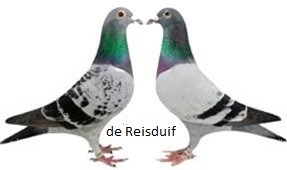 Uitslag Wedvlucht   1621   DE REISDUIF          SOMMELSDIJK         V15 Lennik 15-04-2023   Los:10.15   Deelnemers:13   Duiven:315 Weer: Helder Noorden wind   PLC Naam                  Afstand  AD/AP  Get Ring       Tijd     Snelheid   Punten  Bedrag Poules                      1 J.van Alphen          106,361  38/11    3 1-1164304  11.41.45   1226,061  150,0            2 Cor en Yvonne Kleijn  105,815  49/14   10 2-7075445V 11.42.31   1209,073  148,6            3 Cor en Yvonne Kleijn     2     49       2 8-5114459V 11.42.35   1208,153  147,1            4 P.van Moort           101,026  20/11   11 0-1465621  11.38.39   1207,728  145,7            5 J.de Blok             106,244  18/8    16 2-8429903  11.45.00   1180,491  144,3            6 P.van Moort              2     20       2 1-1164149  11.40.44   1178,380  142,9            7 P.van Moort              3     20       6 0-1465626  11.41.17   1170,868  141,4            8 P.van Moort              4     20      15 0-1465645  11.41.56   1162,114  140,0            9 J.de Blok                2     18      18 2-8429904  11.46.47   1157,554  138,6           10 M.A.van Nimwegen      106,428  20/13   16 1-1164213  11.47.10   1154,724  137,1           11 Cor en Yvonne Kleijn     3     49       4 1-1164387  11.46.56   1150,988  135,7           12 P.van Moort              5     20       5 0-1465631  11.43.48   1137,684  134,3           13 J.van Alphen             2     38      15 1-1163815  11.48.44   1134,716  132,9           14 J.de Blok                3     18       4 8-1067115  11.48.51   1132,064  131,4           15 Cor en Yvonne Kleijn     4     49      30 2-8429751V 11.48.48   1128,084  130,0           16 P.van den Boogert     106,367  36/8     7 2-8430015  11.49.43   1122,821  128,6           17 Appel Vis van Heemst  105,870  40/15   39 2-8429861V 11.49.23   1121,517  127,1           18 C.Looy                106,019   8/4     3 0-1465304  11.50.20   1112,084  125,7           19 C.Looy                   2      8       1 0-1465313  11.50.21   1111,890  124,3           20 P.van der Sluijs      106,087  18/8     5 0-1465662  11.51.14   1102,213  122,9           21 Cor en Yvonne Kleijn     5     49       1 0-1465412V 11.51.07   1100,895  121,4           22 P.van der Sluijs         2     18       4 2-8434629  11.51.38   1097,651  120,0           23 P.van der Sluijs         3     18      18 2-8434631  11.52.05   1092,564  118,6           24 D.Maliepaard          105,590  22/6     2 2-8430376  11.52.04   1087,804  117,1           25 Cor en Yvonne Kleijn     6     49      37 0-1465944V 11.52.37   1083,978  115,7           26 Cor en Yvonne Kleijn     7     49      48 2-7075444V 11.52.42   1083,054  114,3           27 Cor en Yvonne Kleijn     8     49      36 2-7075424V 11.53.12   1077,539  112,9           28 M.A.van Nimwegen         2     20      20 0-7026275  11.53.53   1076,291  111,4           29 J.van Alphen             3     38      24 2-8429841V 11.53.51   1075,981  110,0           30 J.van Alphen             4     38      27 2-8429837V 11.53.57   1074,894  108,6           31 P.van Moort              6     20      12 9-1635811  11.49.21   1070,761  107,1           32 P.G.van den Boogert   106,184  32/5    14 1-1164116  11.54.13   1070,223  105,7           33 J.de Blok                4     18       1 2-8429929  11.54.22   1069,213  104,3           34 Appel Vis van Heemst     2     40      24 9-1635965V 11.54.06   1068,146  102,9           35 J.de Blok                5     18       3 6-1489405  11.54.40   1065,994  101,4           36 P.van Moort              7     20      13 2-8430294  11.50.00   1063,436  100,0           37 Appel Vis van Heemst     3     40       4 0-1465233V 11.54.42   1061,719   98,6           38 P.van den Boogert        2     36       1 8-1067757  11.55.18   1060,326   97,1           39 C.Looy                   3      8       6 0-1484823  11.55.01   1060,010   95,7           40 P.van den Boogert        3     36       9 2-8429932  11.55.29   1058,392   94,3           41 J.van Alphen             5     38       9 2-8429821  11.55.43   1056,039   92,9           42 Appel Vis van Heemst     4     40      26 0-1465242  11.55.24   1054,318   91,4           43 P.van Moort              8     20       7 2-8447056  11.50.59   1052,541   90,0           44 M.A.van Nimwegen         3     20       4 2-8430227  11.56.12   1051,653   88,6           45 M.A.van Nimwegen         4     20      12 2-7075413  11.57.26   1038,991   87,1           46 M.A.van Nimwegen         5     20       2 1-7053804  11.57.29   1038,484   85,7           47 Appel Vis van Heemst     5     40      30 1-1163870  11.57.23   1033,897   84,3           48 M.A.van Nimwegen         6     20      18 0-7026279  11.57.59   1033,442   82,9           49 Cor en Yvonne Kleijn     9     49      21 1-1164423V 11.58.01   1027,159   81,4           50 Cor en Yvonne Kleijn    10     49      34 0-1465943V 11.58.08   1025,997   80,0           51 P.van den Boogert        4     36       3 8-1067719  11.58.49   1024,414   78,6           52 Cor en Yvonne Kleijn    11     49      38 2-7075423V 11.58.21   1023,845   77,1           53 J.van Alphen             6     38      29 2-8429830V 11.59.16   1020,084   75,7           54 M.A.van Nimwegen         7     20       3 2-8430231  11.59.29   1018,605   74,3           55 P.van der Sluijs         4     18       6 0-1465666  11.59.16   1017,303   72,9           56 Appel Vis van Heemst     6     40       9 1-1163871V 11.59.07   1016,687   71,4           57 H.Rosmolen            103,568  12/2     2 1-1164290  11.57.10   1013,558   70,0           58 P.van der Sluijs         5     18      10 9-1636174  12.00.05   1009,397   68,6           59 P.van der Sluijs         6     18       7 9-1636177  12.00.22   1006,684   67,1           60 Appel Vis van Heemst     7     40      11 1-1163877  12.00.14   1005,900   65,7           61 J.van Alphen             7     38      16 2-8429824  12.00.45   1005,775   64,3           62 Cor en Yvonne Kleijn    12     49      14 2-8429779V 12.00.19   1004,727   62,9           63 Appel Vis van Heemst     8     40      12 1-1163903  12.00.28   1003,675   61,4           64 M.A.van Nimwegen         8     20       7 9-1638164  12.01.28    999,630   60,0           65 M.A.van Nimwegen         9     20       1 2-7075407  12.01.36    998,380   58,6           66 M.A.van Nimwegen        10     20      19 2-7075408  12.01.43    997,290   57,1           67 P.G.van den Boogert      2     32       5 1-1164125  12.01.30    997,032   55,7           68 P.van Moort              9     20       1 1-1164155  11.57.04    989,808   54,3           69 P.van Moort             10     20      19 2-8430068  11.57.05    989,645   52,9           70 Cor en Yvonne Kleijn    13     49      26 1-1164380V 12.01.56    989,538   51,4           71 J.van Alphen             8     38      17 2-8429807  12.03.21    981,641   50,0           72 Appel Vis van Heemst     9     40      22 1-1164071  12.02.59    980,285   48,6           73 D.Maliepaard             2     22       6 2-8430386  12.02.47    979,645   47,1           74 Appel Vis van Heemst    10     40      23 1-1163908  12.03.05    979,379   45,7           75 Appel Vis van Heemst    11     40      34 2-8429880V 12.03.12    978,322   44,3           76 J.van Alphen             9     38       8 2-8429823  12.04.25    972,071   42,9           77 M.A.van Nimwegen        11     20       8 2-7075415  12.04.32    971,645   41,4           78 P.G.van den Boogert      3     32      12 2-8429969  12.04.23    970,751   40,0           79 Appel Vis van Heemst    12     40      27 8-1067457  12.04.11    969,513   38,6           80 Cor en Yvonne Kleijn    14     49       8 9-1636233V 12.04.19    967,964   37,1           81 J.van Alphen            10     38       5 7-1242748  12.05.10    965,452   35,7           82 H.Rosmolen               2     12       6 2-8430198  12.02.16    965,374   34,3           83 P.van den Boogert        5     36      21 2-8430012  12.05.20    963,916   32,9           84 M.A.van Nimwegen        12     20       5 1-7053795  12.05.31    963,000   31,4           85 P.G.van den Boogert      4     32      30 2-8429991V 12.05.28    961,230   30,0           86 P.van den Boogert        6     36      23 2-8429948V 12.06.10    956,691   28,6           87 P.van den Boogert        7     36       2 2-8429950  12.06.13    956,261   27,1           88 M.A.van Nimwegen        13     20      11 7-1242478  12.06.35    953,794   25,7           89 Appel Vis van Heemst    13     40       7 1-1163905V 12.06.32    949,087   24,3           90 P.van den Boogert        8     36      15 0-1465057V 12.07.08    948,445   22,9           91 D.Maliepaard             3     22      17 2-8430118  12.07.28    938,852   21,4           92 D.Maliepaard             4     22       3 2-6065113  12.07.32    938,294   20,0           93 D.Maliepaard             5     22       4 2-6061898  12.07.34    938,018   18,6           94 P.van Moort             11     20      10 6-1489401  12.03.01    935,285   17,1           95 J.de Blok                6     18       7 2-8327256  12.08.40    934,699   15,7           96 P.van der Sluijs         7     18       3 0-1465577  12.08.29    934,692   14,3           97 P.van der Sluijs         8     18       8 2-8430279  12.08.35    933,869   12,9           98 Appel Vis van Heemst    14     40      29 1-1163913  12.08.23    933,605   11,4           99 J.van Alphen            11     38      19 0-1465104  12.09.01    932,852   10,0          100 Appel Vis van Heemst    15     40       2 0-1465246V 12.08.40    931,278    8,6          101 D.Maliepaard             6     22      20 2-8430380  12.08.41    928,804    7,1          102 J.de Blok                7     18      13 2-8399853  12.10.38    918,802    5,7          103 P.G.van den Boogert      5     32      17 1-1164120  12.10.40    918,017    4,3          104 J.de Blok                8     18      15 2-8429930  12.10.44    918,008    2,9          105 C.Looy                   4      8       5 2-6004546  12.10.38    916,852    1,4         